INSTITUCION EDUCATIVA “LA DRAGA”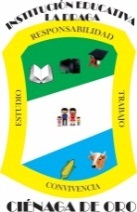 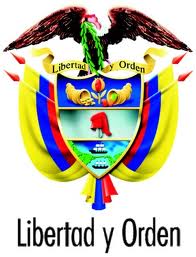 SEDE BELLAVISTA N°. 1, LOS COCOS, LAS BALSAS  Y LA DRAGACIÉNAGA DE ORO – CÓRDOBANIT. 900248908-2   -  DANE 223189000030Con licencia de reconocimiento de carácter oficial del grado 11º de Educación Media Académica a partir  del año 2016,  jornada única, calendario A,  según Resolución Nº 003036 de Noviembre 25 de 2016, emanada  de la Secretaria de Educación DepartamentalCiénaga de Oro, Febrero de 2018RENDICION DE CUENTA 2017Principios constitucionales: transparencia, responsabilidad, eficacia, eficiencia e imparcialidad y participación ciudadana en el manejo de los recursos públicos y los proyectos presentados.Documentos de política: Plan Nacional de Desarrollo, Plan de Desarrollo Territorial, Plan Educativo Institucional, Planes de Mejoramiento de los	establecimientos  educativos oficiales.Marco Legal: Constitución Política, Ley 115 de 1994, Ley 715 de 2001, la Ley 489 de 1998 y la Ley 1474 de 2011, Decreto 4791 de 2008, Decreto 1860 de 1994, Directiva Ministerial No. 22 del 21 de julio de 2010.Periodicidad: El decreto 4791 de 2008 establece que para lo relacionado con la gestión de los Fondos de Servicios Educativos, los establecimientos educativos deberán realizar una audiencia pública a más tardar el último día de febrero de cada año, previa convocatoria a la comunidad educativa. No obstante, si el establecimiento educativo lo considera pertinente, podrá realizar más de una audiencia al año (MEN, 2010).RELACION DE ESTUDIANTES 2017 DISTRIBUCION DE GRATUIDAD 2017 POR SEDEDISTRIBUCION RECURSOS GRATUIDAD 20171ª CONSIGNACION :  $  20.673.9892ª CONSIGNACION:  $  44.491..652 TOTAL:                  65.165.641 – 2.937.400 =   $ 62.218.241 a distribuirGASTOS GENERALES ANUALESPAGO DE SERVICIOS CONTADOR:          $ 2.000.000COMPRA DE POLIZA SEGUROS:             $    309.400PAGO DERECHO SOTWARE NOTAS:      $    428.000COMPRA DE CHEQUERA (40 CH)          $    200.000IMPUESTOS BANCARIOS                           XXXXXXXX                       TOTAL                              $ 2.937.400TABLA DE INDICADORESJorge Luis Petro Arrieta             Rector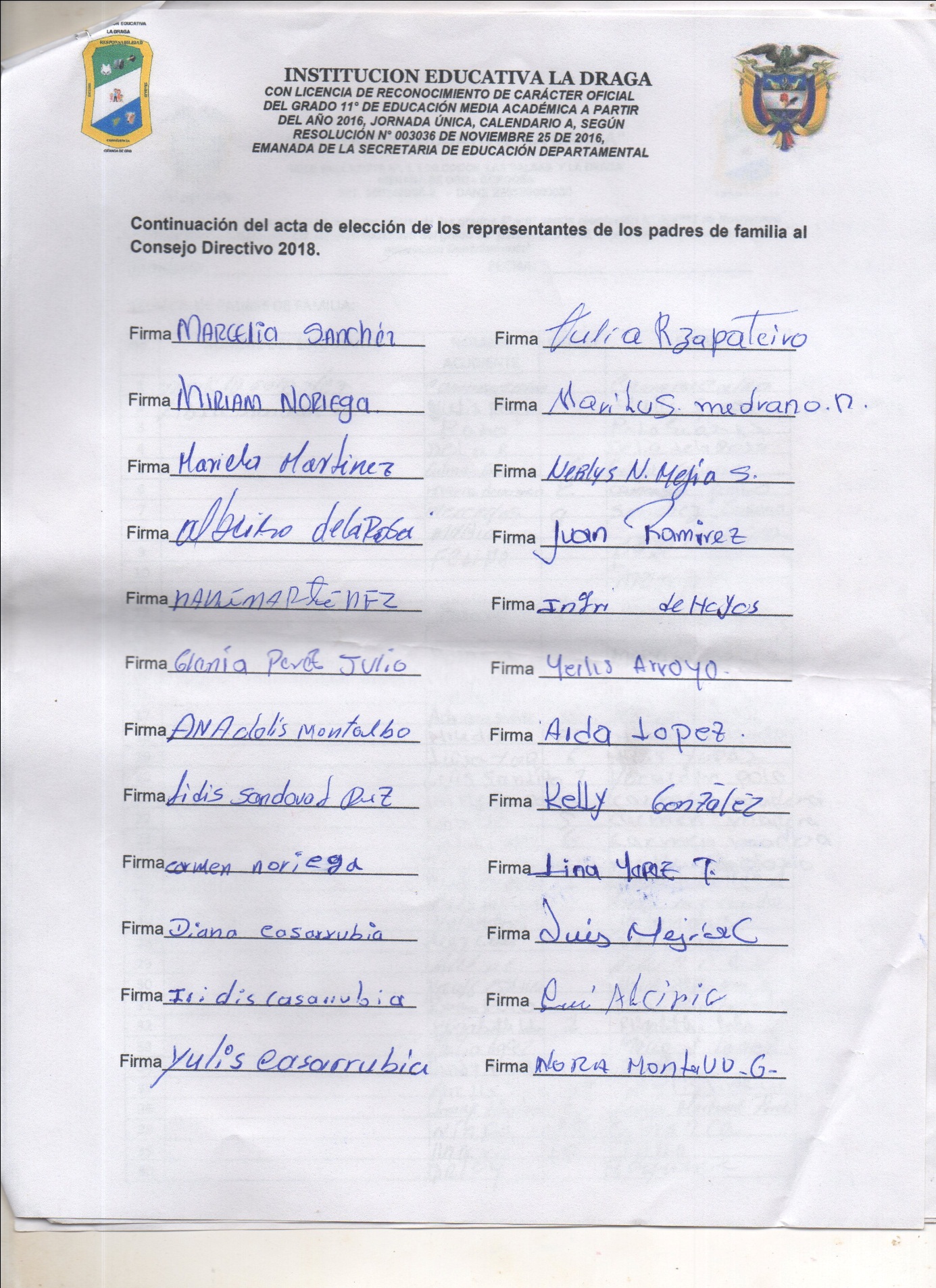 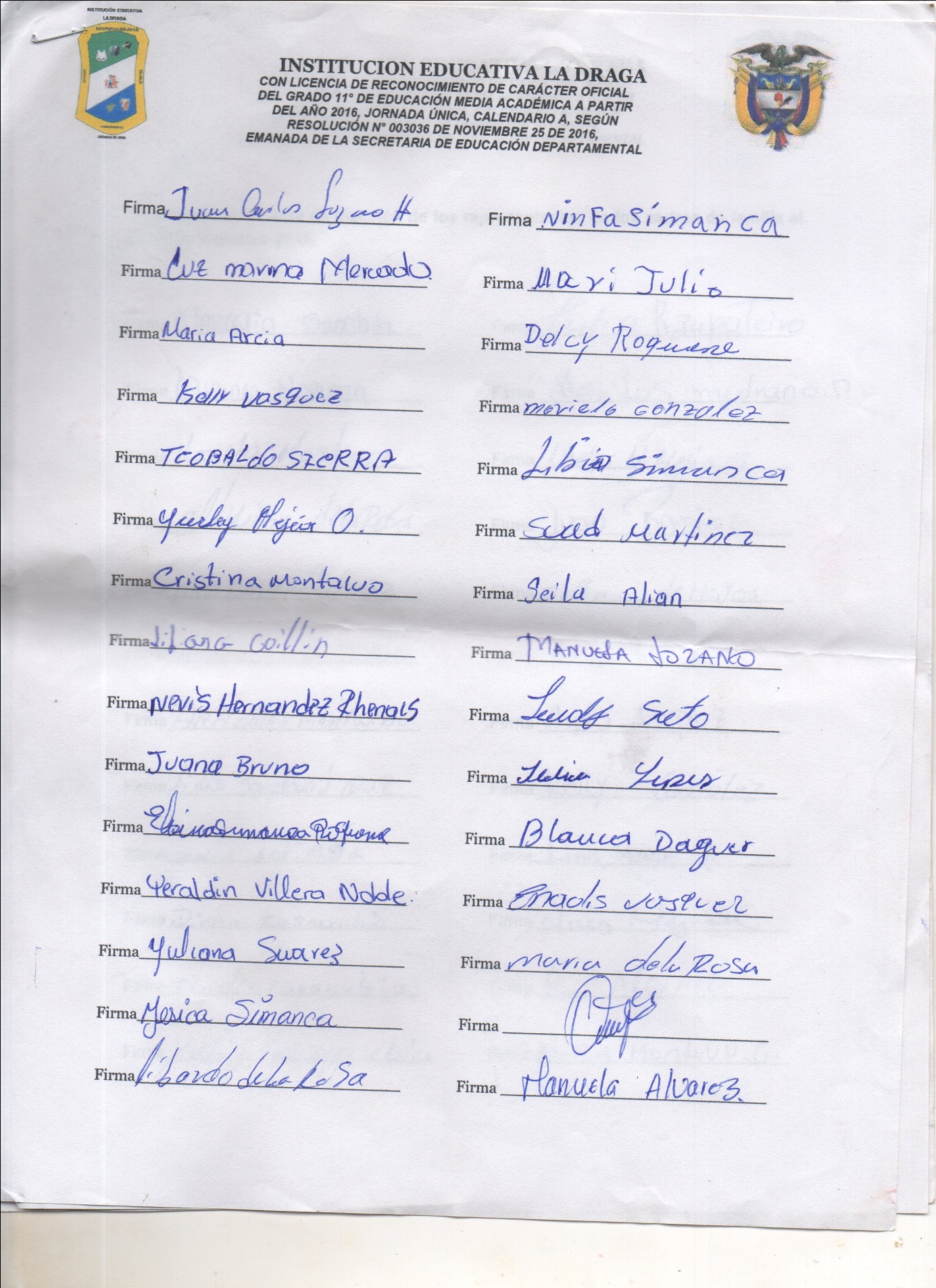 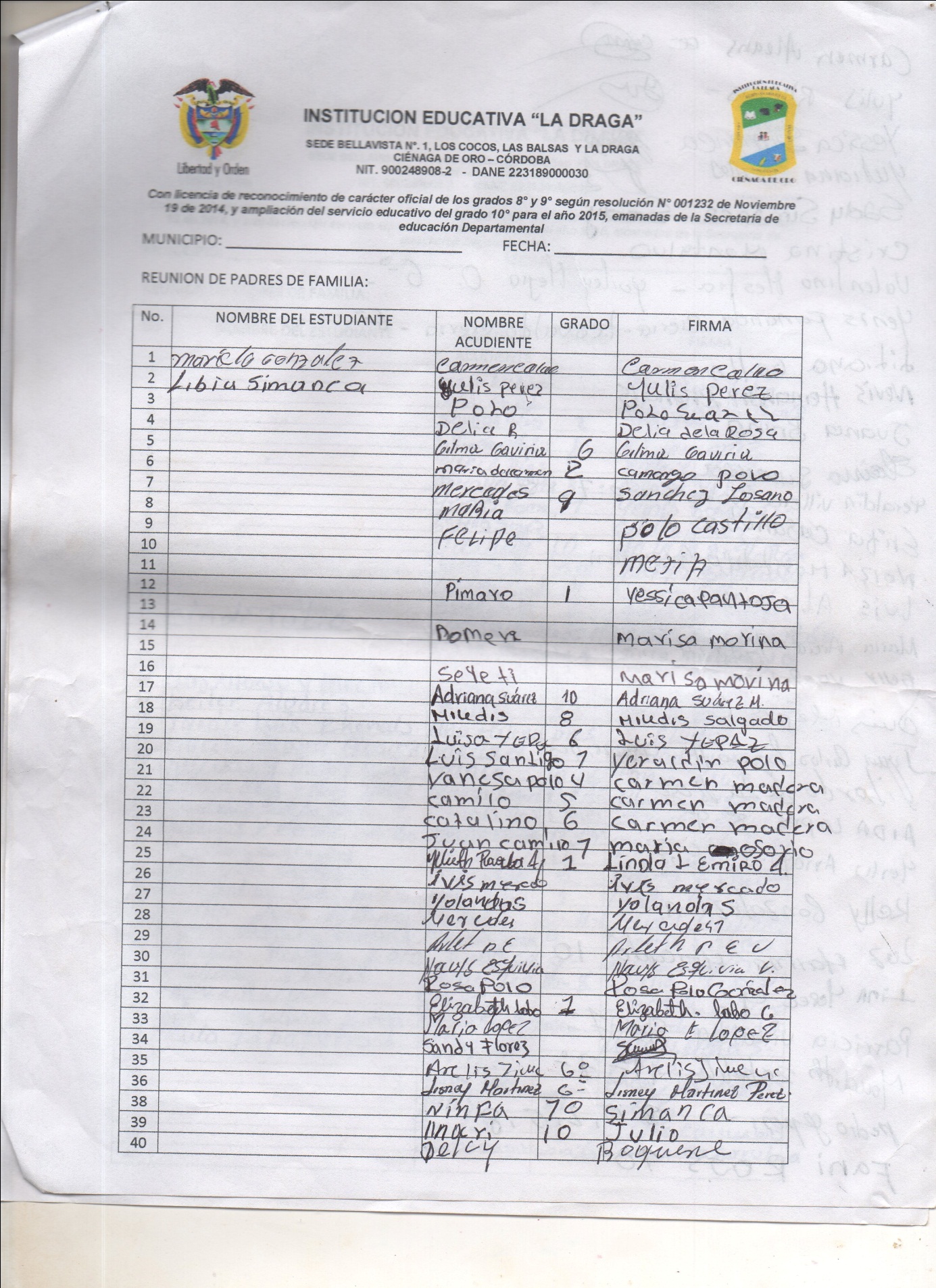 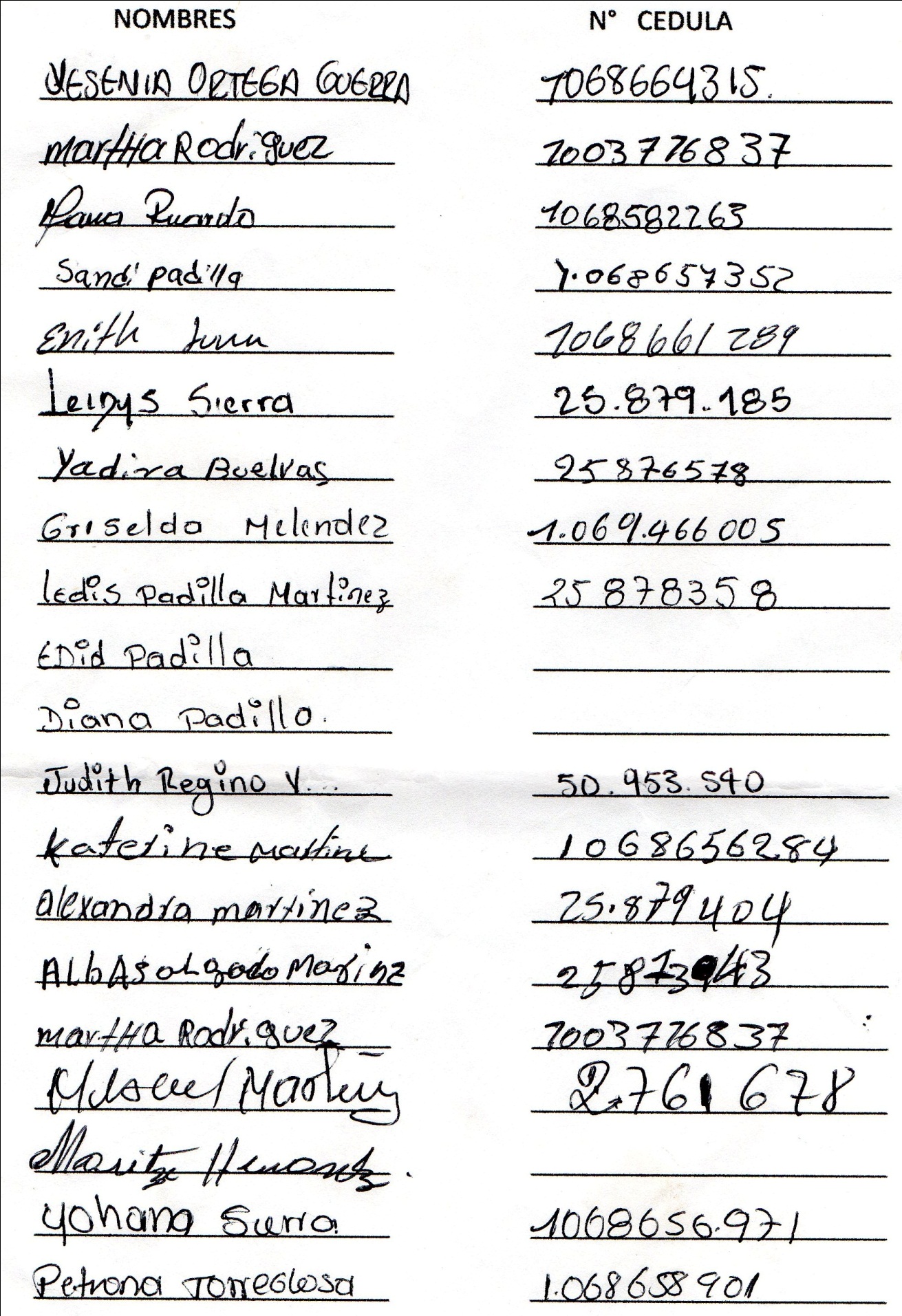 Grados01234567891011TDRAGA353223303830483628352519379BALSAS262320191715120COCOS211722181716111B/VISTA9891113353TOTAL918176788665663SEDESNº ESTUDIANVALOR X ESTUD.RECURSO 2017DRAGA SECUND.221$ 93.84320.739.000DRAGA PRIMARIA158$ 93.84314.827.000LAS BALSAS120$ 93.84311.261.000LOS COCOS111$ 93.84310.416.000BELLAVISTA53$ 93.8434.973.000TOTAL66362.216.000Énfasis de Política EducativaNombre del IndicadorDescriptores de IndicadoresPreguntas a ResponderPeriodicidad para medir indicadoresCierre de BrechasPorcentaje o cantidad de estudiantes beneficiados con gratuidadPara 2017 se beneficiaron de los recursos de gratuidad 663 estudiantes distribuidos en 4 sedes educativas así: La Draga 379 estudiantes Las Balsas 120, Los Cocos 111 y Bellavista 53 estudiantes.Para esta vigencia se matricularon 663 estudiantes de los cuales el 100% se benefició de los recursos de gratuidad en ambientación, mantenimiento, adecuación de espacios y papeleríaSemestralPorcentaje de estudiantes que se beneficiaron del programa de alimentación escolarPara la vigencia de 2017 de igual forma se beneficiaron todos los estudiantes de las 4 sedes de este programa, por espacio de 9 meses, recibiendo el beneficio de alimentación en cada sede educativaSe beneficiaron del programa de alimentación escolar los 663 estudiantes matriculados es decir el 100%SemestralTasa de deserción escolar en Preescolar, básica y mediaLa tasa de deserción escolar en la zona es un tanto baja, debido a que existe oferta de empleo en la parte agro-industrial.Podemos decir que el porcentaje de deserción alcanza solo el 1.3% del total de estudiantes matriculados para 2017AnualCalidadPorcentaje de educadores participando en el plan de formación Los docentes con que cuenta la institución en su mayoría están comprometidos con mejorar los procesos y muchos de ellos se están capacitando en especializaciones y maestrías. Podemos decir que de los 31 docentes con que cuenta la Institución educativa en sus 4 sedes y en sus niveles, el 80% de ellos están comprometidos con la mejora de los procesos.TrimestralCalidadPorcentaje de padres de familias que participan en actividades programadas por el establecimiento educativoDe los 423 padres de familias registrados incluyendo las 4 sedes un 85% de padres participa en las actividades programadas por la institución educativaMuchos de estos padres de familias forman parte de los órganos de funcionamiento de la institución como son: comité de convivencia escolar, Consejo Directivo, Escuela de padres, asociación de padres de familia, grupos de apoyo.TrimestralInnovación y pertinenciaNúmero de estudiantes promedio por computador en la Institución educativaLa sede principal la Draga cuenta con 45 equipos de cómputo, 5 de mesa y 40 portátiles, de los cuales  37 están en funcionamiento para el servicio de 379 estudiantes de 0º a 11º, es decir casi 10 estudiantes por computador, una cifra muy baja de equipos para este caso, lo cual se requiere por lo menos unos 60 equipos más. En  la sede principal se utilizan los 3 equipos de mesa para funciones administrativas y los 37 portátiles para uso de los 379  estudiantes, es decir la relación por equipo es de 10.2 estudiantes por equipo, es una relación demasiado baja relacionado con el actual uso tecnológico.SemestralInnovación y pertinenciaPorcentaje de matrícula con acceso a InternetLa Institución educativa no cuenta con conectividad, solo  KVD en las instalaciones de primaria de la sede principal y de él se benefician una pequeña parte, ya que solo cuenta con 4 equipos disponible servicio, debido a su baja velocidad de navegación, y es aquí donde los estudiantes realizan sus actividades pedagógicas por Internet.De los 379 estudiantes de esta sede, podemos anotar que quizás un 12% de ellos hace uso del servicio de Internet para realizar sus actividades pedagógicas.SemestralModelo de GestiónPorcentaje de ejecución de los recursos de los fondos de servicios educativos por concepto de gastosDe los giros de gratuidad para la vigencia 2017 ($ 65.165.641) distribuidos en 2 giros, los cuales vienen destinados para el funcionamiento de las 4 sedes educativas y para su inversión nos amparamos en el Decreto 4791 de 2008.Estos recursos se distribuyen en común acuerdo con los miembros del Consejo Directivo Vigente en las 4 sedes educativas según el número de estudiantes de cada sede así: sede principal la Draga 379 estudiantes, Las Balsas 120, Los Cocos 111 y Bellavista 53 estudiantes. De los cuales se  utilizó en 2017  para el funcionamiento el 99.9% ($65.165.641)  de estos recursos, ya que  se dejó   un mínimo saldo en la cuenta para que esta permanezca activa. De los cuales se entrega informe de ejecución de gastos a Hacienda departamental y a contraloría departamental.TrimestralPorcentaje de cumplimiento del plan de mejoramiento Institucional En el plan de mejoramiento se ha tenido como meta prioritaria el aumento gradual en los resultados de las pruebas externas y la ampliación de cobertura y calidad del servicio prestado por la parte humana y ambiental.En  resultado de pruebas Saber (3, 5 y 9) se ha ido mejorando paulatinamente se ha elevado el Índice Sintético de Calidad, en 2017 se elevó en un 0.7%, para 2017 esperamos elevarlo en 1.0%. En cuanto a  materiales didácticos se ha ido mejorando, ya que se ha adquirido  equipos como proyectores y elementos de laboratorio de naturales y química, de igual forma los órganos de convivencia están más compenetrados con la Institución educativa.Semestral